Б О Й О Р О Ҡ		            	                           РАСПОРЯЖЕНИЕ14 август 2014й                     № 26-р	    14 августа 2014 г.О назначении контрактного управляющего или входящего в состав контрактной службы          В целях реализации Федерального закона от 05.04.2013 года № 44 –ФЗ «О контрактной системе в сфере закупок товаров, работ, услуг для обеспечения государственных и муниципальных нужд» и в соответствии с положением (регламентом), разработанным на основании утвержденного приказом Минэкономразвития России от 29 октября 2013 года № 631 Типового положения (регламента) о контрактной службе 1. Назначить  контрактным управляющим или входящего в состав контрактной службы  Салимова Рамзиля Мансуровича.2.  Распоряжение вступает в силу со дня его подписания.Глава сельского поселения                                               Р.М. Салимов		Башортостан  РеспубликаһыШаран  районы  муниципальрайоныны  Писарево  ауылбиләмәһе  ХакимитеБашлыгы       452644,Писарево ауылы, Мэктэп урамы, 11-йорт      тел.(34769) 2-34-16  email: pisarsss@yandex.ru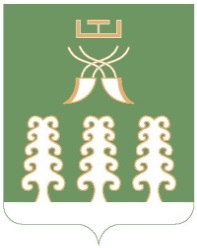 Республика БашкортостанАдминистрация  сельского поселенияПисаревский сельсоветмуниципального  районаШаранский район             452644  д. Писарево, ул. Школьная, 11тел. (34769)  2-34-16 email: pisarsss@yandex.ru